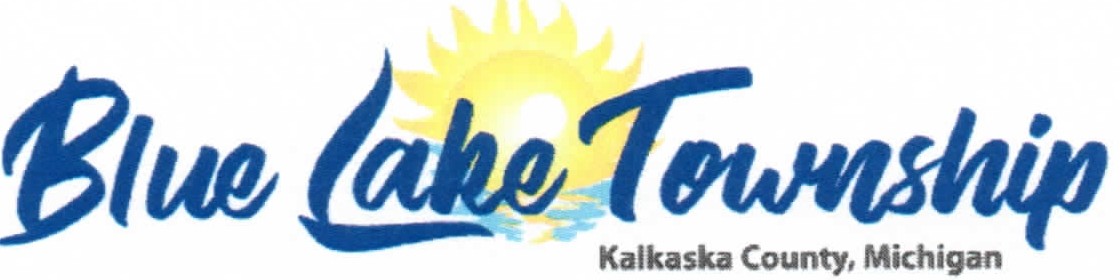 10599 Twin Lake Rd. NE		Mancelona Ml 49659 Phone (231)587-8354	Fax (231)587-4066www.bluelaketwpkalkaska.orgAGENDA – REGULAR BOARD MEETINGWednesday 7:00 pm     September 7, 2022Meeting Call to Order - ShearerPledge of Allegiance - ShearerRoll Call of Officers – NicholConflict of Interest – Shearer roll call voteAdoption of Agenda - ShearerMinutes of Last Meeting - August 6, 2022 - NicholAccept Treasure’s Report – AlmoseClerk’s Report - NicholApprove Last Months ExpendituresCorrespondents and GuestsCommunity Officer – Jennifer Lester Camp Grayling Expansion – Jim KnightRepresentatives from Camp GraylingCounty Commissioner – Kohn FisherPublic InputTownship ReportsAssessor’s Report – ShenemanFire Department Report – BrierleyPlanning Board Report – ShawZoning Board of Appeals – ButtermoreZoning Administrator - CampbellHospital Report - NicholRoad Committee Report – ShoemakerBoard Member Comments and InputRecommendation from Attorney – BLT Code of Ethics and TB Rules of Procedure.Cell Tower Repeaters for Better Township ServiceOld Business – ARPA Project DiscussionNew Business Adjournment - Next meeting Oct 5, 2022